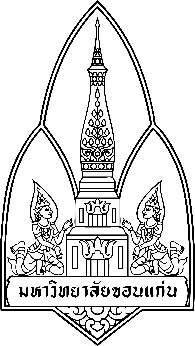 หนังสือขอเปลี่ยนสถานภาพและแบบประเมินขอเปลี่ยนสถานภาพเป็นพนักงานมหาวิทยาลัยภายหลังห้าปีนับแต่วันที่พระราชบัญญัติมหาวิทยาลัยขอนแก่น พ.ศ. ๒๕๕๘ มีผลบังคับใช้ สำหรับลูกจ้างประจำ-๒--๓--๔-ส่วนที่ ๑ ข้อมูลทั่วไป๑. ชื่อตัว (นาย/นางสาว/นาง).....................................................ชื่อสกุล..........................................................................๒. ปัจจุบันรับราชการเป็นลูกจ้างประจำ      ตำแหน่ง.....................................................................................................      กลุ่มงานบริการพื้นฐาน      บ ๑       บ ๒       บ ๒ หัวหน้า        กลุ่มงานสนับสนุน            ส ๑       ส ๒       ส ๓       ส ๔      ส ๔ หัวหน้า      กลุ่มงานช่าง                   ช ๑       ช ๒       ช ๓       ช ๔      ช ๔ หัวหน้า      กลุ่มงานเทคนิคพิเศษ        ท ๑       ท ๒       ท ๓       ท ๓ หัวหน้าสังกัด (คณะ/วิทยาลัย/สถาบัน/สำนัก)...........................................................................................................................ส่วนที่ ๒ การขอเปลี่ยนสถานภาพเป็นพนักงานมหาวิทยาลัยข้าพเจ้าขอเปลี่ยนสถานภาพเป็นพนักงานมหาวิทยาลัยตามพระราชบัญญัติมหาวิทยาลัยขอนแก่น พ.ศ. ๒๕๕๘ตั้งแต่วันที่........................................................................................................เป็นต้นไปข้าพเจ้าขอรับรองว่าไม่เป็นผู้อยู่ระหว่างถูกสอบสวนทางวินัยอย่างร้ายแรง ตามระเบียบกระทรวงการคลังว่าด้วยลูกจ้างประจำของส่วนราชการ พ.ศ. ๒๕๓๗ และที่แก้ไขเพิ่มเติม หากผลปรากฏว่าเป็นการกระทำผิดทางวินัยอย่างร้ายแรง ให้ถือว่าการขอเปลี่ยนสถานภาพเป็นพนักงานมหาวิทยาลัยของข้าพเจ้าเป็นโมฆะข้าพเจ้าขอสัญญาว่าเมื่อได้รับการบรรจุเป็นพนักงานมหาวิทยาลัยแล้ว ข้าพเจ้าจะถือปฏิบัติตามกฎหมาย ข้อบังคับ ระเบียบ และประกาศของมหาวิทยาลัยขอนแก่น โดยเคร่งครัดทุกประการ ข้าพเจ้าขอรับรองว่าข้อความข้างต้น เป็นความจริง ทุกประการ และได้ลงชื่อไว้เป็นหลักฐานแล้ว(ลงชื่อ) ............................................................. ผู้ขอเปลี่ยนสถานภาพ        (.............................................................)ตำแหน่ง ..............................................................วันที่...........เดือน............................พ.ศ. …...........ส่วนที่ ๓ การขอรับสิทธิประโยชน์ เมื่อเปลี่ยนสถานภาพเป็นพนักงานของมหาวิทยาลัยส่วนที่ ๓ การขอรับสิทธิประโยชน์ เมื่อเปลี่ยนสถานภาพเป็นพนักงานของมหาวิทยาลัย              ข้าพเจ้าประสงค์ขอรับ        บำเหน็จปกติ                                                       บำเหน็จรายเดือน  (เมื่อเสียชีวิตจะได้รับบำเหน็จตกทอด ๑๕ เท่า ของเงินเดือน                                                      บำเหน็จรายเดือนแก่ทายาท)                    ข้าพเจ้าประสงค์ขอรับ        บำเหน็จปกติ                                                       บำเหน็จรายเดือน  (เมื่อเสียชีวิตจะได้รับบำเหน็จตกทอด ๑๕ เท่า ของเงินเดือน                                                      บำเหน็จรายเดือนแก่ทายาท)      (ลงชื่อ) .................................................................... ผู้ขอเปลี่ยนสถานภาพ (...............................................................)ตำแหน่ง ..................................................................วันที่...........เดือน......................พ.ศ. ........................(ลงชื่อ) .................................................................... ผู้ขอเปลี่ยนสถานภาพ (...............................................................)ตำแหน่ง ..................................................................วันที่...........เดือน......................พ.ศ. ........................ส่วนที่ ๔ ผู้บังคับบัญชา และหัวหน้าส่วนงาน รับทราบการขอเปลี่ยนสถานภาพเป็นพนักงานมหาวิทยาลัยส่วนที่ ๔ ผู้บังคับบัญชา และหัวหน้าส่วนงาน รับทราบการขอเปลี่ยนสถานภาพเป็นพนักงานมหาวิทยาลัยลงชื่อ...............................................................                 (...........................................................)                          ผู้บังคับบัญชาชั้นต้นวันที่.............เดือน..................พ.ศ. .................ลงชื่อ...............................................................                  (...........................................................)         หัวหน้าส่วนงาน................................................วันที่.............เดือน.................พ.ศ. ...................ส่วนที่ ๕ การตรวจสอบคุณสมบัติ โดยหน่วยงานที่รับผิดชอบด้านทรัพยากรบุคคลของส่วนงานส่วนที่ ๕ การตรวจสอบคุณสมบัติ โดยหน่วยงานที่รับผิดชอบด้านทรัพยากรบุคคลของส่วนงาน       ได้ตรวจสอบคุณสมบัติแล้ว               มีคุณสมบัติครบถ้วน ………………………………………………….……………………………………………………….…….………                                 มีคุณสมบัติไม่ครบถ้วน  เนื่องจาก.....................................................................................................................               อื่นๆ (ระบุ) ………………………………………………………………………………………………………………………………………(ลงชื่อ) .....................................................(....................................................)ตำแหน่ง....................................................วันที่...........เดือน...................พ.ศ. ............       ได้ตรวจสอบคุณสมบัติแล้ว               มีคุณสมบัติครบถ้วน ………………………………………………….……………………………………………………….…….………                                 มีคุณสมบัติไม่ครบถ้วน  เนื่องจาก.....................................................................................................................               อื่นๆ (ระบุ) ………………………………………………………………………………………………………………………………………(ลงชื่อ) .....................................................(....................................................)ตำแหน่ง....................................................วันที่...........เดือน...................พ.ศ. ............ส่วนที่ ๖  การประเมินผลการปฏิบัติราชการ (สำหรับผู้รับการประเมิน)ส่วนที่ ๖  การประเมินผลการปฏิบัติราชการ (สำหรับผู้รับการประเมิน)ส่วนที่ ๖  การประเมินผลการปฏิบัติราชการ (สำหรับผู้รับการประเมิน)ส่วนที่ ๖  การประเมินผลการปฏิบัติราชการ (สำหรับผู้รับการประเมิน)ส่วนที่ ๖  การประเมินผลการปฏิบัติราชการ (สำหรับผู้รับการประเมิน)ส่วนที่ ๖  การประเมินผลการปฏิบัติราชการ (สำหรับผู้รับการประเมิน)ส่วนที่ ๖  การประเมินผลการปฏิบัติราชการ (สำหรับผู้รับการประเมิน)ผลการประเมินการปฏิบัติราชการ (ย้อนหลัง ๓ ปี)                           ผลการประเมินการปฏิบัติราชการ (ย้อนหลัง ๓ ปี)                           ผลการประเมินการปฏิบัติราชการ (ย้อนหลัง ๓ ปี)                           ผลการประเมินการปฏิบัติราชการ (ย้อนหลัง ๓ ปี)                           ผลการประเมินการปฏิบัติราชการ (ย้อนหลัง ๓ ปี)                           ผลการประเมินการปฏิบัติราชการ (ย้อนหลัง ๓ ปี)                           ผลการประเมินการปฏิบัติราชการ (ย้อนหลัง ๓ ปี)                           ปีงบประมาณพ.ศ.ผลการประเมินการปฏิบัติราชการผลการประเมินการปฏิบัติราชการผลการประเมินการปฏิบัติราชการผลการประเมินการปฏิบัติราชการผลการประเมินการปฏิบัติราชการเฉลี่ยปีงบประมาณพ.ศ.ครั้งที่ ๑ครั้งที่ ๑ครั้งที่ ๒ครั้งที่ ๒ครั้งที่ ๒เฉลี่ย๒๕.........................๒๕.........................๒๕.........................ผลการประเมินทั้งหมดเฉลี่ยผลการประเมินทั้งหมดเฉลี่ยผลการประเมินทั้งหมดเฉลี่ยผลการประเมินทั้งหมดเฉลี่ยผลการประเมินทั้งหมดเฉลี่ยผลการประเมินทั้งหมดเฉลี่ยขอรับรองว่าข้อความข้างต้นและเอกสารแนบ (ถ้ามี) เป็นจริงทุกประการขอรับรองว่าข้อความข้างต้นและเอกสารแนบ (ถ้ามี) เป็นจริงทุกประการขอรับรองว่าข้อความข้างต้นและเอกสารแนบ (ถ้ามี) เป็นจริงทุกประการขอรับรองว่าข้อความข้างต้นและเอกสารแนบ (ถ้ามี) เป็นจริงทุกประการขอรับรองว่าข้อความข้างต้นและเอกสารแนบ (ถ้ามี) เป็นจริงทุกประการขอรับรองว่าข้อความข้างต้นและเอกสารแนบ (ถ้ามี) เป็นจริงทุกประการขอรับรองว่าข้อความข้างต้นและเอกสารแนบ (ถ้ามี) เป็นจริงทุกประการ(ลงชื่อ)...............................................................................ตำแหน่ง............................................................................ผู้รับการประเมินวันที่............................................................(ลงชื่อ)...............................................................................ตำแหน่ง............................................................................ผู้รับการประเมินวันที่............................................................(ลงชื่อ)...............................................................................ตำแหน่ง............................................................................ผู้รับการประเมินวันที่............................................................(ลงชื่อ)...............................................................................ตำแหน่ง............................................................................ผู้บังคับบัญชาชั้นต้นวันที่............................................................(ลงชื่อ)...............................................................................ตำแหน่ง............................................................................ผู้บังคับบัญชาชั้นต้นวันที่............................................................(ลงชื่อ)...............................................................................ตำแหน่ง............................................................................ผู้บังคับบัญชาชั้นต้นวันที่............................................................(ลงชื่อ)...............................................................................ตำแหน่ง............................................................................ผู้บังคับบัญชาชั้นต้นวันที่............................................................ส่วนที่ ๗  ผลการประเมินของคณะกรรมการประจำส่วนงานส่วนที่ ๗  ผลการประเมินของคณะกรรมการประจำส่วนงานส่วนที่ ๗  ผลการประเมินของคณะกรรมการประจำส่วนงานส่วนที่ ๗  ผลการประเมินของคณะกรรมการประจำส่วนงานส่วนที่ ๗  ผลการประเมินของคณะกรรมการประจำส่วนงานส่วนที่ ๗  ผลการประเมินของคณะกรรมการประจำส่วนงานส่วนที่ ๗  ผลการประเมินของคณะกรรมการประจำส่วนงานองค์ประกอบองค์ประกอบผลการประเมินผลการประเมินผลการประเมินเหตุผลเหตุผลองค์ประกอบองค์ประกอบผ่านผ่านไม่ผ่านเหตุผลเหตุผลผลการประเมินการปฏิบัติงานประจำปีผลการประเมินการปฏิบัติงานประจำปีสรุปความเห็นของคณะกรรมการประจำส่วนงานสรุปความเห็นของคณะกรรมการประจำส่วนงานสรุปความเห็นของคณะกรรมการประจำส่วนงานสรุปความเห็นของคณะกรรมการประจำส่วนงานสรุปความเห็นของคณะกรรมการประจำส่วนงานสรุปความเห็นของคณะกรรมการประจำส่วนงานสรุปความเห็นของคณะกรรมการประจำส่วนงาน                     เห็นสมควรให้       เปลี่ยนสถานภาพเป็นพนักงานมหาวิทยาลัยต่อไป                                            ไม่สมควรให้เปลี่ยนสถานภาพเป็นพนักงานมหาวิทยาลัยผ่านความเห็นชอบจากที่ประชุมคณะกรรมการประจำส่วนงาน ครั้งที่...........วันที่......................................                     เห็นสมควรให้       เปลี่ยนสถานภาพเป็นพนักงานมหาวิทยาลัยต่อไป                                            ไม่สมควรให้เปลี่ยนสถานภาพเป็นพนักงานมหาวิทยาลัยผ่านความเห็นชอบจากที่ประชุมคณะกรรมการประจำส่วนงาน ครั้งที่...........วันที่......................................                     เห็นสมควรให้       เปลี่ยนสถานภาพเป็นพนักงานมหาวิทยาลัยต่อไป                                            ไม่สมควรให้เปลี่ยนสถานภาพเป็นพนักงานมหาวิทยาลัยผ่านความเห็นชอบจากที่ประชุมคณะกรรมการประจำส่วนงาน ครั้งที่...........วันที่......................................                     เห็นสมควรให้       เปลี่ยนสถานภาพเป็นพนักงานมหาวิทยาลัยต่อไป                                            ไม่สมควรให้เปลี่ยนสถานภาพเป็นพนักงานมหาวิทยาลัยผ่านความเห็นชอบจากที่ประชุมคณะกรรมการประจำส่วนงาน ครั้งที่...........วันที่......................................                     เห็นสมควรให้       เปลี่ยนสถานภาพเป็นพนักงานมหาวิทยาลัยต่อไป                                            ไม่สมควรให้เปลี่ยนสถานภาพเป็นพนักงานมหาวิทยาลัยผ่านความเห็นชอบจากที่ประชุมคณะกรรมการประจำส่วนงาน ครั้งที่...........วันที่......................................                     เห็นสมควรให้       เปลี่ยนสถานภาพเป็นพนักงานมหาวิทยาลัยต่อไป                                            ไม่สมควรให้เปลี่ยนสถานภาพเป็นพนักงานมหาวิทยาลัยผ่านความเห็นชอบจากที่ประชุมคณะกรรมการประจำส่วนงาน ครั้งที่...........วันที่......................................                     เห็นสมควรให้       เปลี่ยนสถานภาพเป็นพนักงานมหาวิทยาลัยต่อไป                                            ไม่สมควรให้เปลี่ยนสถานภาพเป็นพนักงานมหาวิทยาลัยผ่านความเห็นชอบจากที่ประชุมคณะกรรมการประจำส่วนงาน ครั้งที่...........วันที่......................................ลงชื่อ   ..............................................................(…………………..………………………....…….)หัวหน้าส่วนงาน..................................................	ลงชื่อ   ..............................................................(…………………..………………………....…….)หัวหน้าส่วนงาน..................................................	ลงชื่อ   ..............................................................(…………………..………………………....…….)หัวหน้าส่วนงาน..................................................	ลงชื่อ   ..............................................................(…………………..………………………....…….)หัวหน้าส่วนงาน..................................................	ลงชื่อ   ..............................................................(…………………..………………………....…….)หัวหน้าส่วนงาน..................................................	ลงชื่อ   ..............................................................(…………………..………………………....…….)หัวหน้าส่วนงาน..................................................	ลงชื่อ   ..............................................................(…………………..………………………....…….)หัวหน้าส่วนงาน..................................................	ส่วนที่ ๘ การตรวจสอบคุณสมบัติ โดยหน่วยงานที่รับผิดชอบด้านทรัพยากรบุคคลของมหาวิทยาลัย       ได้ตรวจสอบคุณสมบัติแล้ว          มีคุณสมบัติครบถ้วน ………………………………………………….……………………………………………………….…..….………                            มีคุณสมบัติไม่ครบถ้วน  เนื่องจาก.......................................................................................................................          อื่นๆ (ระบุ) …………………………………………………………………………………………………………………………………..……………………………………………………………………………………………………………………………………………………………..………………………………………………………………………………………………………………………………………………………………..……….(ลงชื่อ) ...............................................................(............................................................)ตำแหน่ง..............................................................วันที่...........เดือน.........................พ.ศ. ...............ส่วนที่ ๙ ความเห็นอธิการบดี     ได้พิจารณาแล้วเห็นสมควร           อนุมัติให้บรรจุ          ไม่อนุมัติให้บรรจุ เนื่องจาก................................................................................................................................(ลงชื่อ) ...............................................................(............................................................)อธิการบดีมหาวิทยาลัยขอนแก่นวันที่...........เดือน....................พ.ศ. ...............